Name: __________________________________________				Date: ________________________Regents Review Problem Set 11. The cost of creating a commercial for television is modeled by the function , where  is the number of times the commercial is aired. Based on this model, which statement is true?(1) The commercial costs $0 to produce and $110 per airing up to $900.(2) The commercial costs $110 to produce and $900 each time it is aired. (3) The commercial costs $900 to produce and $110 each time it is aired. (4) The commercial costs $1010 to produce and can air an unlimited number of times. Work/Explanation:2. The graph below represents a jogger’s speed during his 20-minute jog around his neighborhood. 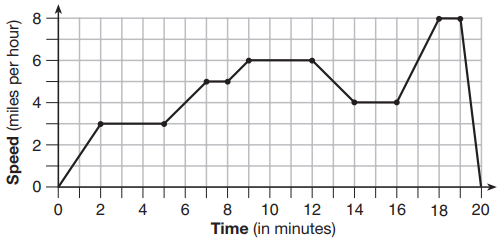 Which statement best describes what the jogger was doing during the 14-16 minute interval?(1) He was jogging at a constant rate.(2) He was decreasing his speed. (3) He was increasing his speed. (4) He was standing still. Work/Explanation:3. Four expressions are shown below.			Work: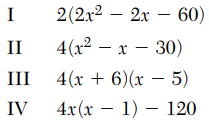 The expression  is equivalent to(1) I and II, only(2) II and IV, only(3) II, III, and IV(4) I, II, and IV4. Last week, a toy store received $355.60 for selling 20 stuffed animals. Small stuffed animals sell for $10.98 and large stuffed animals sell for $27.98. How many large stuffed animals did the store sell?(1) 12			Work:(2) 10(3) 8(4) 6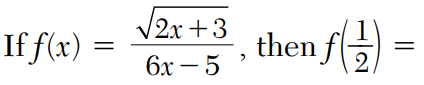 5. 6. 											Sketch of the graph: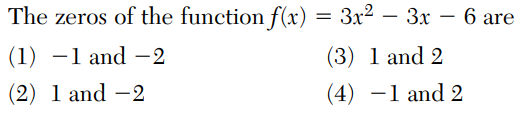 7. What is the domain of the following relation?{(4,2), (1,1), (0,0), (1,-1), (4,-2)}(1) {0, 1, 4}(2) {-2, -1, 0, 1, 2}(3) {-2, -1, 0, 1, 2, 4}(4) {-2, -1, 0, 0, 1, 1, 1, 2, 4, 4}Explanation of answer choice:8. The following set of numbers is given:Explain below why a + b is irrational, but b + c is rational.9. Write the expression  as a polynomial in standard form. 10. Solve the following system of inequalities graphically below and label the solution S. 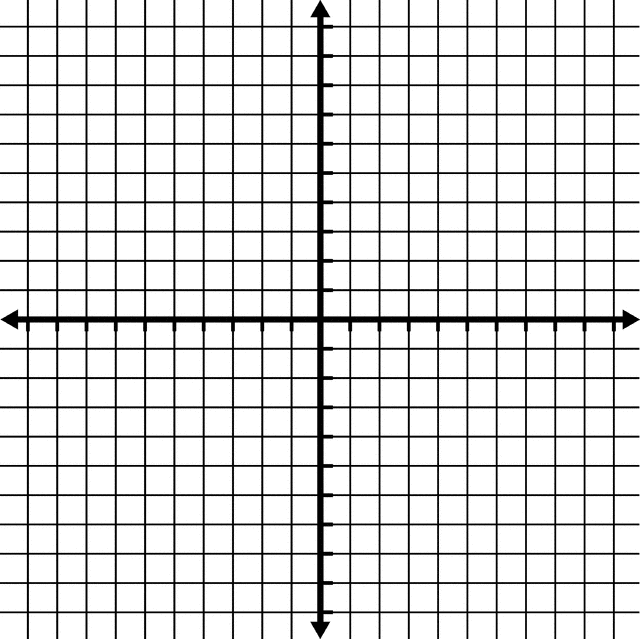 Is the point (3,7) in the solution set? Explain your answer below:____________________________________________________________________________________________________________________________________________________________________________________________________________________________________________________________________________________________________________________________________